Муниципальное бюджетное  общеобразовательное учреждение«Физико-математический лицей»Базовое образовательное учреждениеНационального исследовательского ядерного университета «МИФИ»,Московского физико-технического института и физического факультета МГУ имени М.В.ЛомоносоваКраткая информационная справкаУчредителем организации является муниципальное образование «Сергиево-Посадский муниципальный район Московской области».Директор лицея -  Сухов  Вячеслав  Григорьевич,  учитель физики, кандидат  технических  наук, Заслуженный учитель РФ.Физико-математический лицей  открыт 01.09.1990 г. За двадцать семь лет работы наше образовательное учреждение окончили 1395 выпускника и все они поступили в высшие учебные заведения на дневные бюджетные отделения (преимущественно в МФТИ, НИЯУ МИФИ, МГУ им.  М.В. Ломоносова). В настоящее время среди выпускников лицея более 100  кандидатов и докторов наук.Награды лицеяЛицей дважды награжден грантом Дж. Сороса, а также грантами Главы Сергиево-Посадского района и  федерального телеканала  «Звезды НТВ».2006 год. В рамках приоритетного национального проекта «Образование» лицей является победителем конкурса образовательных учреждений, активно внедряющих инновационные программы.2009 год.  Лицей признан лауреатом  конкурса «Лучшие школы Подмосковья» (2 место).2011 год – победитель областного конкурса муниципальных общеобразовательных учреждений в Московской области, разрабатывающих и внедряющих инновационные образовательные программы.2012 год – победитель Всероссийского конкурса на звание «Лучший школьный сайт» среди всех образовательных учреждений, центров, комплексов (1 место в Московской области).2012 год – победитель областного конкурса на лучший «Публичный  доклад  муниципального  общеобразовательного  учреждения  в  Московской  области»  по  результатам  деятельности в 2010 – 2011 учебном году (2 место).2012 год – лидер рейтинга школ повышенного уровня восьми регионов России – 2011 (Российское агентство международной информации «РИА Новости»).2013 год – лидер Общероссийского рейтинга официальных сайтов общеобразовательных учреждений и колледжей.2013 год – МБОУ Физико-математический лицей (Сергиево-Посадский муниципальный район) признан лучшим общеобразовательным учреждением Московской области с высоким уровнем подготовки по всем предметам. 2014 год - лауреат конкурса «Новаторство в образовании – 2014» в номинации «Самый успешный проект – 2014» в области реализации программ по углубленному изучению учебных дисциплин.2014 год – МБОУ Физико-математический лицей (Сергиево-Посадский муниципальный район) вошел в десятку лучших  общеобразовательных учреждений Московской области с высоким уровнем подготовки обучающихся и награжден сертификатом «Лучшей школе по качеству образования 2014 года». 2014 год – МБОУ Физико-математический лицей (Сергиево-Посадский муниципальный район) «Лауреат Премии  имени П.Н. Демидова, Почетного академика Императорской Российской Академии наук».  2015 год – МБОУ Физико-математический лицей (Сергиево-Посадский муниципальный район) вошел в десятку лучших  общеобразовательных учреждений Московской области с высоким уровнем подготовки обучающихся и награжден дипломом победителя конкурса «Лучшая школа Московской области по качеству образования в 2015 году». В 2016 году МБОУ Физико-математический лицей вошел в ТОП - 100 лучших  общеобразовательных учреждений Московской области с высоким уровнем подготовки обучающихся, заняв 13 место;- в ТОП - 200 лучших школ России (рейтинг школ, выпускники которых успешно поступают в 20 лучших российских вузов).2017 год. МБОУ Физико-математический лицей вошел: - в ТОП - 100 лучших  общеобразовательных учреждений Московской области с высоким уровнем подготовки обучающихся, заняв 12 место;- в ТОП - 5 лучших школ Московской  области по подготовке учащихся к поступлению в ВУЗы по технической и естественно-научной направленности;-  в ТОП - 50 школ России по конкурентоспособности выпускников (перечень школ, выпускники которых имеют наиболее высокие шансы на поступление в лучшие вузы страны);-  в  рейтинге лучших школ по  оценке  эффективности  деятельности  руководителя  учреждения «Физико-математический лицей» занял 5 место.Образовательный процесс  осуществляется  в форме уроков,  лекций, семинаров, лабораторно-практических занятий, факультативов, групповых  и  индивидуальных консультаций, встреч с учеными, специалистами и т.д. Лекционно-семинарские и лабораторно-практические учебные занятия, занятия в кружках, секциях, факультативах расширяют знания учащихся и позволяют апробировать их возможности в различных видах деятельности. В  2008 году в лицее  проводилось международное сравнительное исследование качества математического   и    естественнонаучного образования TIMSS (Trends in International Mathematics and Science Study, TIMSS) в рамках Федеральной программы развития образования. По результатам исследования качества математического образования  «Физико-математический лицей» занял  второе место в Московской области.   Средний балл по лицею – 71 (средний балл по России –57).По итогам сдачи единого государственного экзамена по математике в 2010 году лицей имеет лучший среднестатистический результат среди всех школ Московской области.В 2011 году – третий результат по математике.В 2012 году по итогам сдачи единого государственного экзамена лицей показал лучший результат по математике и литературе среди общеобразовательных учреждений  Московской области.В 2013 и 2014 годах по итогам сдачи единого государственного экзамена лицей показал лучший результат по математике среди общеобразовательных учреждений  Московской области.В 2015 году 89,58% выпускников получили на ЕГЭ по математике (профильный уровень) результат выше 75 баллов.Физико-математический лицей имеет договоры о сотрудничестве с Московским физико-техническим институтом, Национальным исследовательским ядерным университетом «МИФИ» и физическим факультетом МГУ им. М.В. Ломоносова. Физико-математический лицей располагает достаточно хорошей учебно-материальной базой по физике, математике, химии, информатике и другим дисциплинам. С 2000 года в лицее введен специальный курс «Экспериментальная физика», где учащиеся выполняют практические задания на оборудовании, установленном МФТИ. Педагогический коллектив - 20 человек. Из них 17 - имеют высшую квалификационную категорию,  1 учитель - первую. В педагогическом коллективе работают восемь педагогов, имеющих звания   Заслуженный учитель и Почетный работник общего образования Российской Федерации. Участие педагогов в профессиональных конкурсах Достижения учащихсяЛицей имеет победителей не только муниципальных и региональных олимпиад, но и Московских городских, Всероссийских, а также Международных олимпиад.Лауреаты премии по поддержке талантливой молодежи, установленной Указом Президента Российской Федерации от 6 апреля 2006 года №325 «О мерах государственной поддержки талантливой молодежи»:2005 год - Мозгунов Евгений, 2007 год - Алексеенко Андрей, Булычева Ксения, 2008 год - Хартикова Анастасия, 2009 год - Терентьева Валерия, 2015 год - Мишин Артем, Павлюков Илья, Меркулова Анастасия, 2016 год - Тимофеев Даниил.Многим учащимся лицея присуждены стипендии Губернатора Московской области, Главы Сергиево-Посадского муниципального района (2005 – 2016 год – 123 человека).  С 1990 года подготовлено:- победителей и призеров муниципальных олимпиад – 768; - победителей и призеров региональных олимпиад –349;- победителей и призеров Международных и Всероссийских олимпиад – 45;- победителей и призеров Международных и Всероссийских конкурсов - 82.Победители Международных олимпиад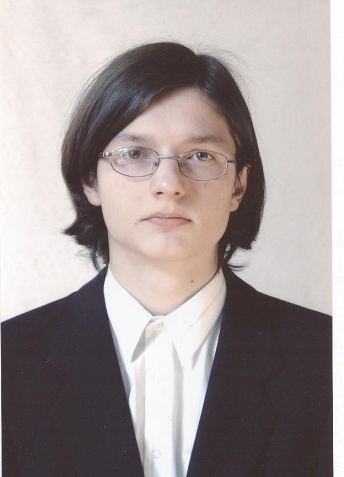 1997 год, Канада.   Макаров Алексей награждён СЕРЕБРЯНОЙ МЕДАЛЬЮ на 28-ой Международной физической олимпиаде  (г. Садбери); 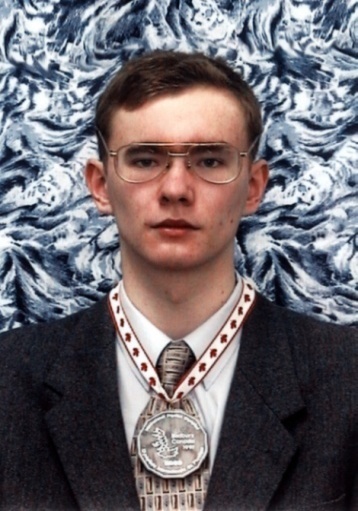 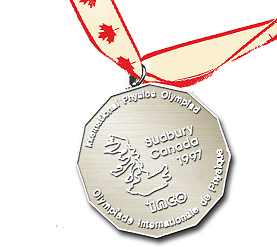 1997 год, Калининград . Макаров Алексей победитель Международной космической олимпиады  по физике (диплом II степени) и математике (диплом I степени);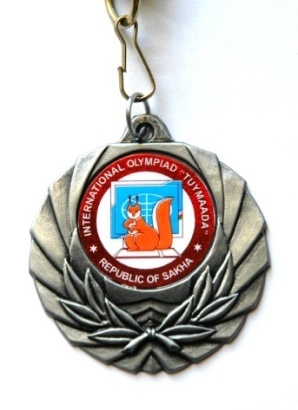 2004 год, Якутия.     Дзябура Евгений награждён СЕРЕБРЯНОЙ МЕДАЛЬЮ на XI Международной олимпиаде «TUYMAADA»   (высшая лига, физика); 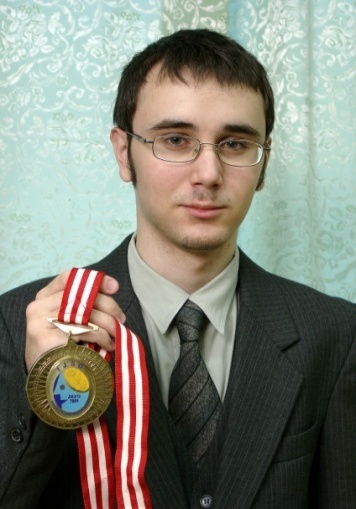 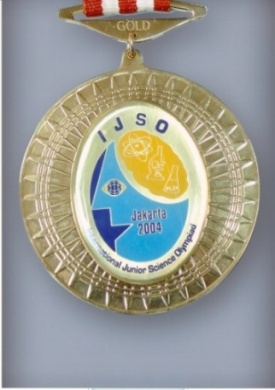 2004 год, Калининград. Медведев Антон победитель Международной космической олимпиады школьников «International Space Olympics» (I место в конкурсе творческих проектов);           2004 год, Индонезия. Марковцев Вадим награждён ЗОЛОТОЙ МЕДАЛЬЮ на 1-й Международной естественнонаучной олимпиаде «JUNIOR» (г. Джакарта); 2005 год, Испания. Мозгунов Евгений награждён ЗОЛОТОЙ МЕДАЛЬЮ на XXXVI Международной физической олимпиаде (г. Саламанка); 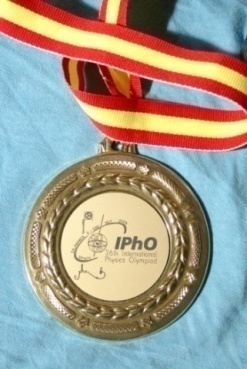 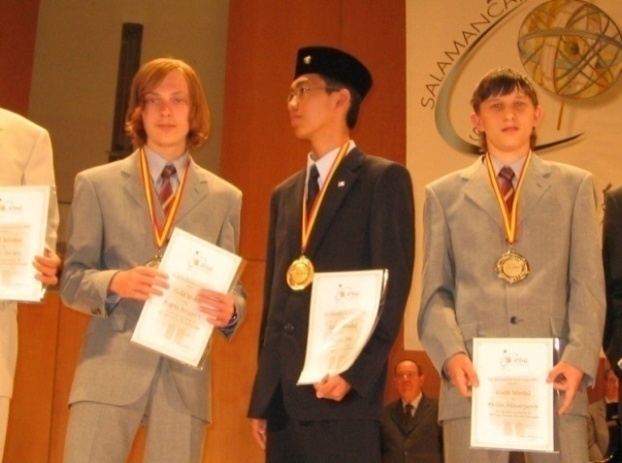 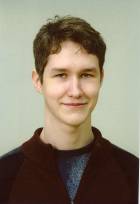 2005 год, Индонезия. Галахов Дмитрий награждён СПЕЦИАЛЬНЫМ ПРИЗОМ на VI Международной азиатской физической олимпиаде (г. Пеканбару); 2006 год, Якутия. Марковцев Вадим награждён  СЕРЕБРЯНОЙ МЕДАЛЬЮ на XIII Международной олимпиаде «TUYMAADA» (высшая лига, физика); 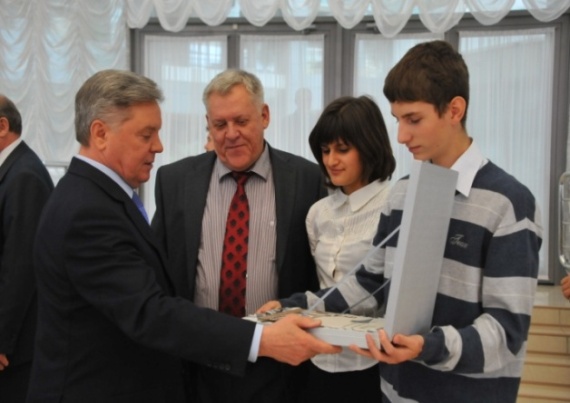 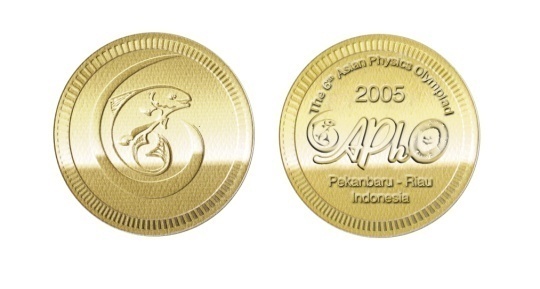 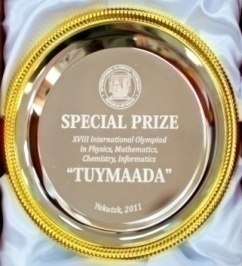 2011 год, Якутия. Дианова Анастасия и Склонин Илья награждены БРОНЗОВЫМИ МЕДАЛЯМИ  и специальными призами за лучшее выполнение заданий экспериментального тура на XVIII Международной олимпиаде «TUYMAADA»   (первая лига, физика); 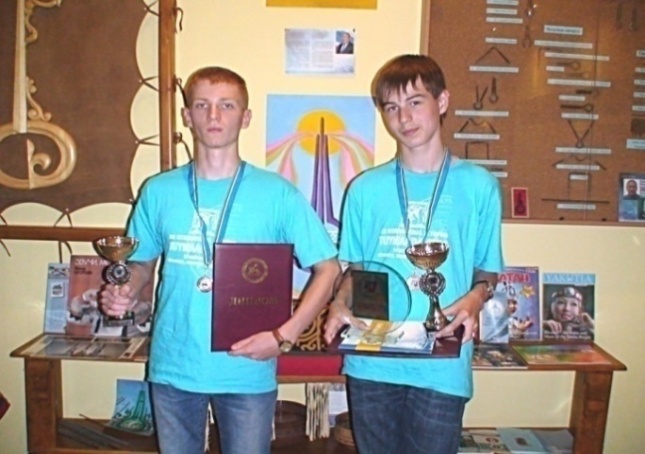 2012 год, Якутия. Константинов Федор (высшая лига) и Новицкий Василий (первая лига) награждены  БРОНЗОВЫМИ МЕДАЛЯМИ и специальными призами за лучшее выполнение заданий экспериментального тура на XIX Международной олимпиаде «TUYMAADA»   (физика); 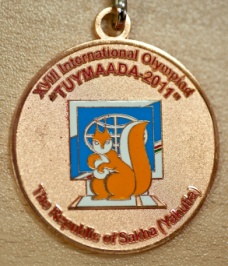 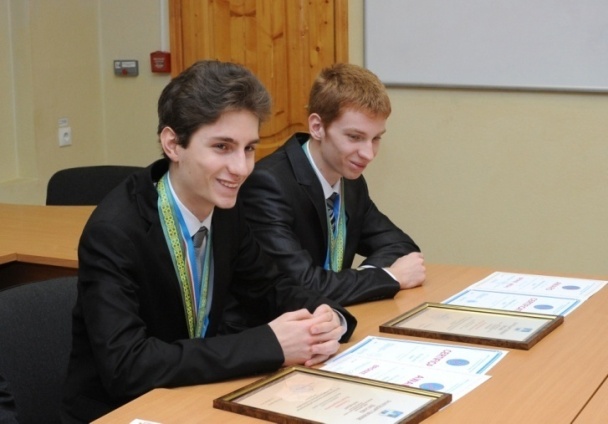 2013 год, Казахстан. Илья Склонин и Федор Константинов награждены БРОНЗОВЫМИ МЕДАЛЯМИ и соответствующими дипломами на IХ Международной Жаутыковской олимпиаде школьников по математике, физике и информатике (г. Алматы,  физика); 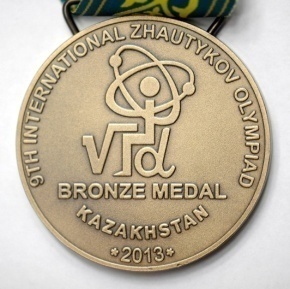 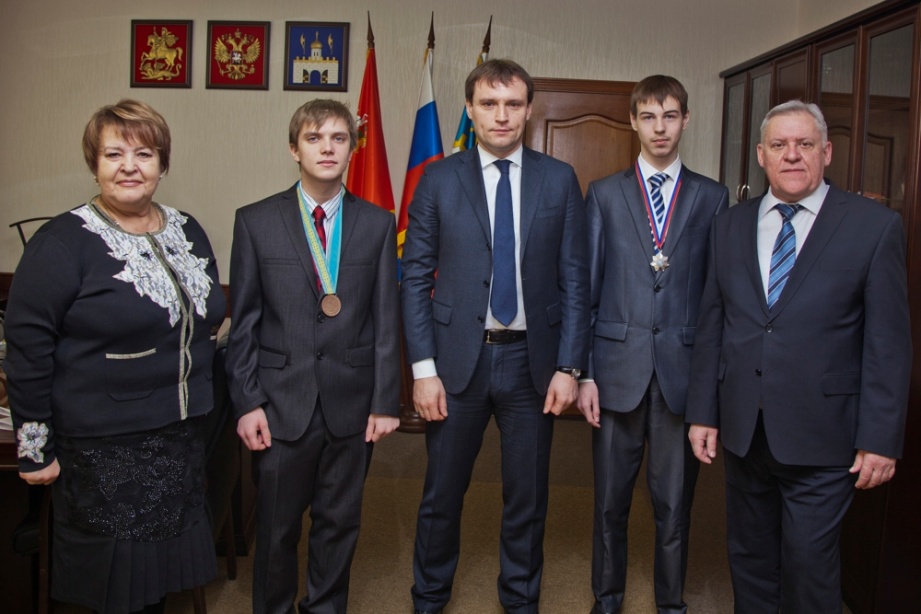 2014 год, Казахстан. Бибик Денис (11 класс) награжден БРОНЗОВОЙ МЕДАЛЬЮ и соответствующим дипломом на Х Международной Жаутыковской олимпиаде школьников по математике, физике и информатике (г. Алматы, физика);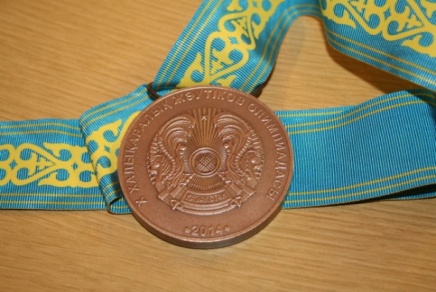 2014 год, Москва. Горьков Анатолий (10 класс) награжден БРОНЗОВОЙ МЕДАЛЬЮ  и соответствующим дипломом на второй  Международной олимпиаде  по экспериментальной физике (Москва, экспериментальная физика);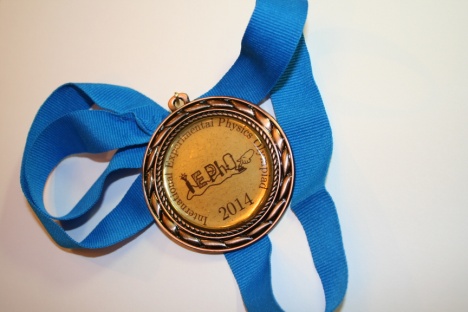 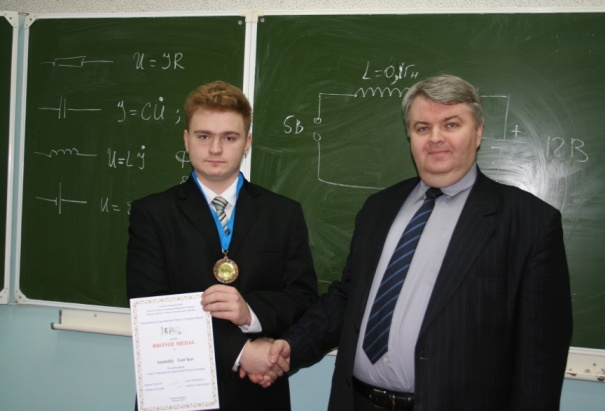 2015 год, Казахстан. Александр Рубинштейн и Виталий Афанасьев, обучающиеся 11 класса, награждены БРОНЗОВЫМИ МЕДАЛЯМИ и соответствующими дипломами на ХI Международной Жаутыковской олимпиаде школьников по математике, физике и инфор-матике (г. Алматы, физика). 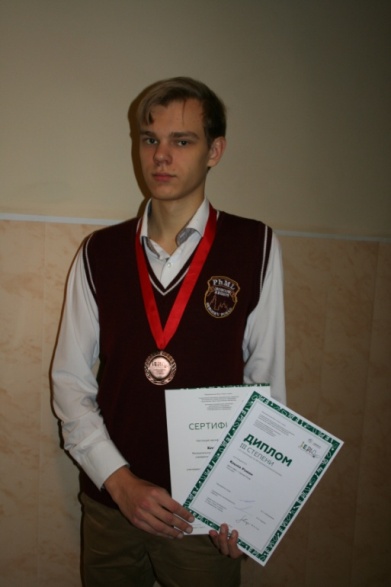 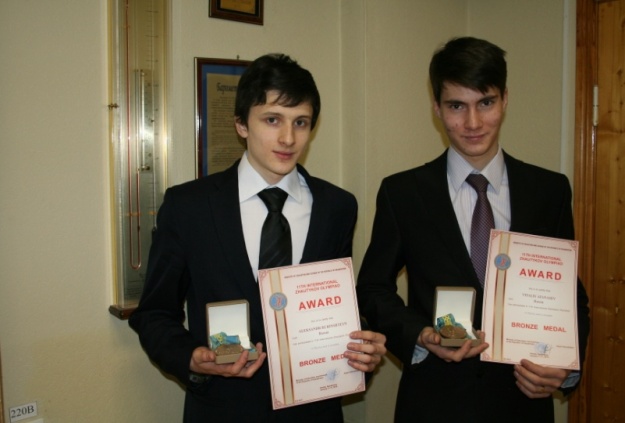 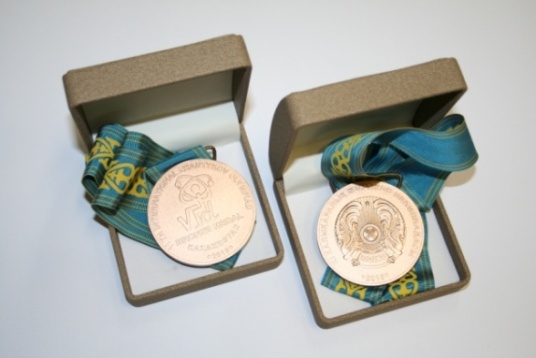 2015 год, Якутия. Клыпа Роман (10 класс) награжден  БРОНЗОВОЙ МЕДАЛЬЮ и соответствующим дипломом на XXII Международной олимпиаде «TUYMAADA»   (физика); 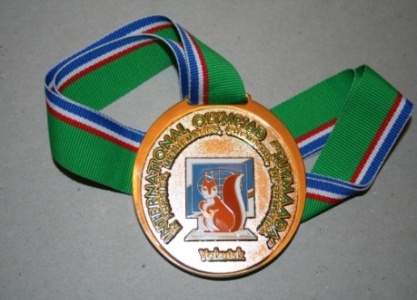 2015 год, Сочи. Клыпа Роман (10 класс) награжден БРОНЗОВОЙ МЕДАЛЬЮ  и дипломом третьей степени на третьей  Международной олимпиаде  по экспериментальной физике (Сочи, экспериментальная физика);2016 год, Якутия. Ефремцев Всеволод и Тихонова Мария (9 класс) награждены  БРОНЗОВЫМИ МЕДАЛЯМИ и соответствующими дипломами на XXIII Международной олимпиаде «TUYMAADA»   (математика); 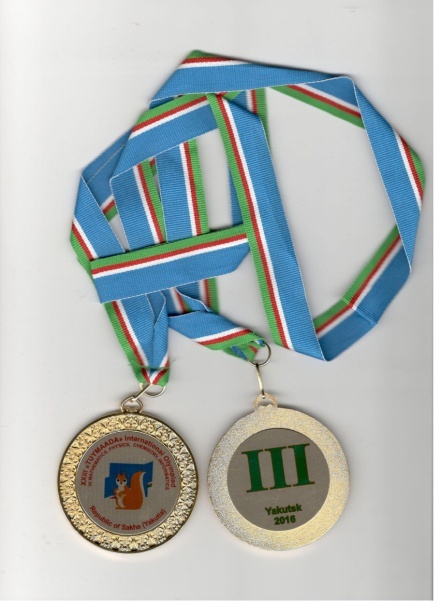 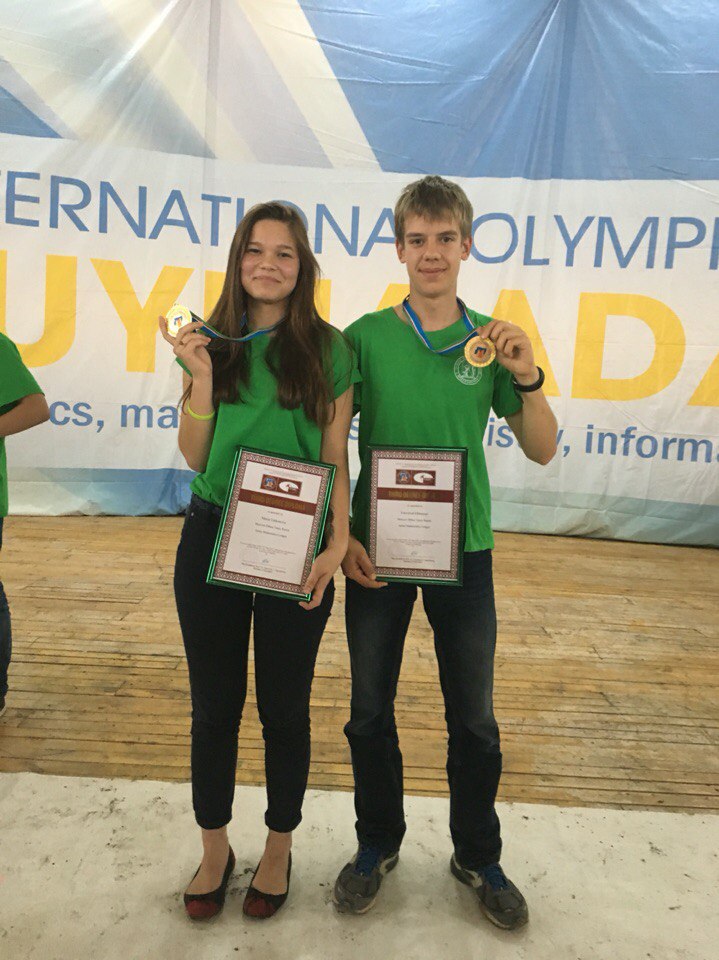 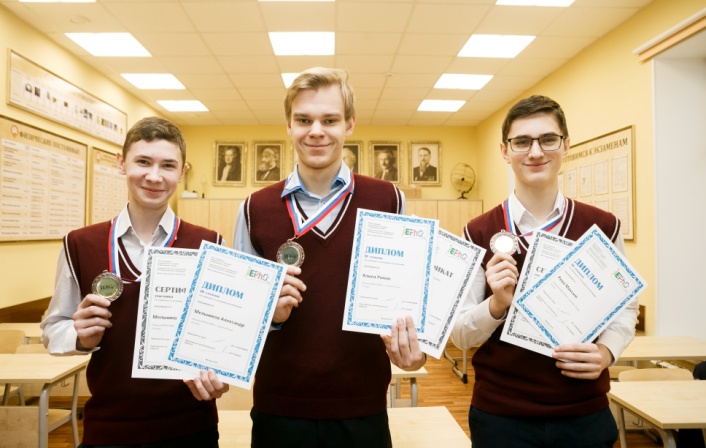 2016 год, Москва. Клыпа Роман (11 класс), Мельников Александр (10 класс) и Рева Максим (9 класс) награждены БРОНЗОВЫМИ  МЕДАЛЯМИ  и дипломами третьей степени на четвертой  Международной олимпиаде  по экспериментальной физике (Москва, экспериментальная физика); 2017 год, Республика Беларусь. 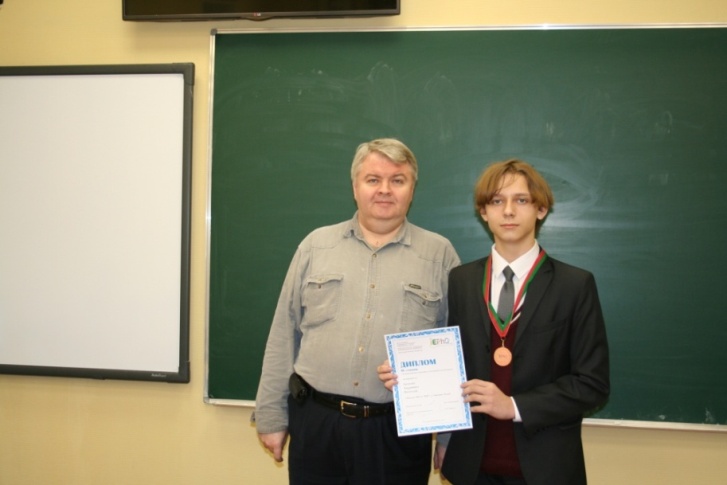 Васильев Арсений (9 класс) награжден БРОНЗОВОЙ  МЕДАЛЬЮ  и дипломом третьей степени на пятой  Международной олимпиаде  по экспериментальной физике (Республика Беларусь, экспериментальная физика); 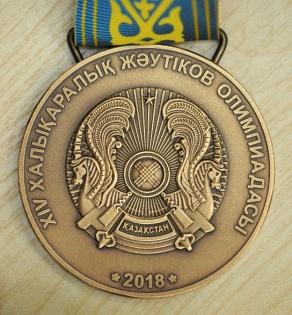 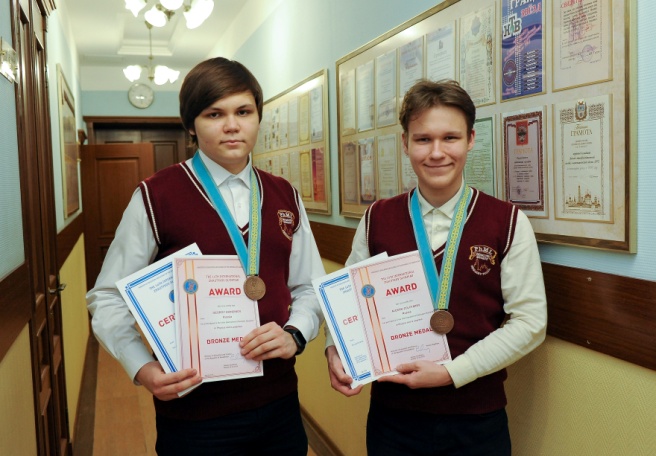 2018 год, Казахстан.  Георгий Акиндинов и Алексей Золотарев, ученики 11 класса,  награждены БРОНЗОВЫМИ МЕДАЛЯМИ и соответствующими дипломами на ХIV Международной Жаутыковской олимпиаде школьников по математике, физике и информатике (г. Алматы, физика). 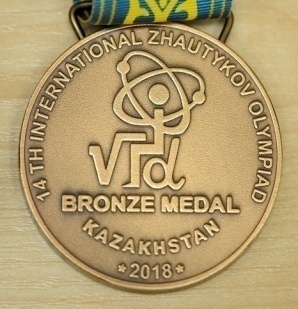 Победители и призеры Всероссийских олимпиад школьников  1996 год 1997 год1998 год1999 год  2000 год2002 год2003 год2004 год2005 год  2007 год       2017 годРева Максимдиплом призера и серебряная медаль  на Всероссийской олимпиаде школьников по физике, 9 классПобедители и призеры Международных и Всероссийских конкурсов и конференцийУчащиеся принимают активное участие и становятся победителями и призерами  международных научно-практических конференций «Юниор» (НИЯУ МИФИ-INTEL), «Шаг в будущее» (МГТУ им. Н. Баумана), «Старт в науку» (МФТИ), «Созвездие талантов» (Санкт-Петербург), «Колмогоровские чтения» (Москва), в областных конференциях научно-исследовательской и проектной деятельности учащихся «Юный таланты Московии» (наукоград Черноголовка), во Всероссийских чтениях В.И.Вернадского (Москва). 1994 год, Москва. Морозов Михаил - лауреат Всероссийского конкурса «Абитуриент – 94»  по физике и математике (диплом III степени);2003 год, Москва. Дзябура Евгений - победитель заключительного этапа Всероссийской конференции-конкурса «Юниор» по секции «Физика и астрономия» (1 место);2003 год, Москва. Захарченко Сергей - диплом на Международном конкурсе «ЮНИОР-2003» (специальный приз жюри факультета ВМК МГУ);2003 год, Москва. Медведев Антон - победитель Всероссийской конференции конкурса «Юниор» (International Science and Engineering Fair, ISEF);2004 год, Москва. Захарченко Сергей - диплом на Международном конкурсе «ЮНИОР-2004» (специальный приз жюри факультета ВМК МГУ);2004 год, Москва.  Григал Ирина - победитель Шестой Международной  научно-технической конференции школьников  «Старт в Науку» (диплом Лауреата);2005 год, Санкт-Петербург. Зубков Дмитрий – победитель Балтийского  научно-инженерного   конкурса (диплом 1 степени);2006 год, Саров. Международная научная конференция «VI школьные Харитоновские чтения» Артемьева Мария награждена дипломом  III степени (биология); 2006 год, Саров. Международная научная конференция «VI школьные Харитоновские чтения» Зубков Дмитрий награжден дипломом  II степени (биология); 2006 год, Санкт-Петербург. Балтийский научно-инженерный конкурс, Артемьева Мария награждена звездой  Даринского (биология);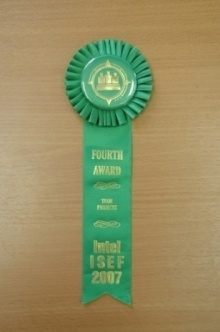 2007 год, Соединенные Штаты Америки. Щигрев Иван награжден малой золотой медалью на престижной Международной научно-инженерной конференции-конкурсе (физика, г. Альбукерка);2008 год, Москва. На международных научно-технических конкурсах «Старт в науку» и «Юниор» Хартикова Анастасия награждена дипломами (физика);2011 год, Санкт-Петербург. Склонин Илья удостоен звания лауреат премии С.И.Вавилова на Международном конкурсе «Созвездие талантов» (математика);2012 год, Москва. Гудыма Денис и Склонин Илья - призеры заключительного этапа Всероссийской конференции-конкурса «Юниор» по секции «Математика» (3 место);2012 год, Москва. На международном научно-техническом конкурсе «Старт в науку» Путинцев Даниил награжден дипломом 3 степени, Гудыма Денис – дипломом 2 степени (физика и математика);2013 год, Москва. На международном научно-техническом конкурсе «Старт в науку» Гудыма Денис награжден дипломом 3 степени (математика);2013 год, Москва. Новицкий Василий - призер заключительного этапа Всероссийской конференции-конкурса «Юниор» по секции «Математика» (2 место), Гудыма Денис и Склонин Илья - призеры заключительного этапа Всероссийской конференции-конкурса «Юниор» по секции «Математика» (3 место);2013 год, Москва. На VII Международном конкурсе «Математика и проектирование» Гудыма Денис и Склонин Илья награждены дипломами за 2 место (математика);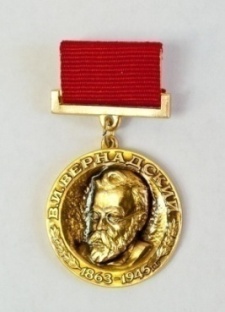 2013 год, Москва. На Международной научной конференции школьников «XIII Колмогоровские чтения» Новицкий Василий награжден дипломом 2 степени и серебряной медалью, Бондарь Арина – дипломом 3 степени и бронзовой медалью (математика); 2013 год, Москва. На XX Всероссийских юношеских чтениях им. В.И. Вернадского Новицкий Василий, Гудыма Денис и Склонин Илья награждены дипломами победителя, памятными знаками «В.И.Вернадский» за достижения в исследовательской деятельности, грамотами за исследование нестандартных построений и за самостоятельное решение классических задач (математика); 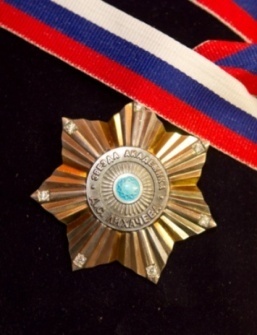 2013 год, Санкт-Петербург. Дианова Анастасия удостоена звания лауреат премии С.И.Вавилова на Международном конкурсе «Созвездие талантов» (физика);2013 год, Санкт-Петербург. Новицкий Василий удостоен звания лауреата на Международном конкурсе «Созвездие талантов» с присуждением высшей молодежной награды «Звезда академика Д.С.Лихачева» и звания лауреат премии  П.Н.Демидова  (математика);2014 год, Москва. На международном научно-техническом конкурсе «Старт в науку» Меркулова Анастасия награждена дипломом 1 степени, Товкес Артем и Бондарь Арина  – дипломом 3 степени (математика);2014 год, Москва. На XXI Всероссийских юношеских чтениях им. В.И. Вернадского Бондарь Арина  и Меркулова Анастасия  награждены дипломами победителя, памятными знаками «В.И.Вернадский» за достижения в исследовательской деятельности, грамотами за нахождение красивой формулы и за построение интересного геометрического объекта. Исследовательская работа Товкеса Артема отмечена дипломом 1 степени и грамотой за аккуратность произведенных расчетов (математика);2014 год, Москва. На Международной научной конференции школьников «XIV Колмогоровские чтения» Меркулова Анастасия награждена дипломом 2 степени, Новицкий Василий – дипломом 3 степени и Бондарь Арина – похвальной грамотой (математика); 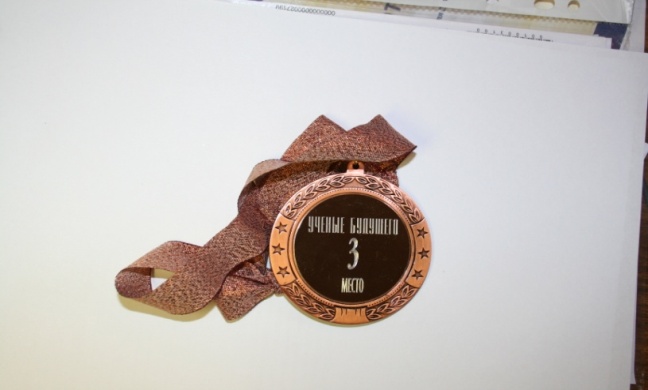 2014 год, Москва. На Международном фестивале науки  «Ученые будущего» Меркулова Анастасия награждена бронзовой медалью и дипломом 3 степени (математика);2014 год, Санкт-Петербург. Бондарь Арина удостоена звания лауреата  на Международном конкурсе «Созвездие талантов» с присуждением высшей молодежной награды «Звезда академика Д.С.Лихачева» и звания лауреат премии  П.Н.Демидова  (математика);2015 год, Москва. На международном научно-техническом конкурсе «Старт в науку» Товкес Артем награжден дипломом 2 степени и Тимофеев Даниил  – дипломом 3 степени (математика);2015 год, Москва. На XXII Всероссийских юношеских чтениях им. В.И. Вернадского Меркулова Анастасия награждена дипломом лауреата, памятным знаком «В.И.Вернадский» за достижения в исследовательской деятельности, грамотой за объемность и многогранность. Исследовательские работы Товкеса Артема, Карпушиной Валерии, Тимофеева Даниила отмечены дипломами 1 степени и грамотами за экстремальную централизацию, за свежий взгляд на вечные вопросы и за победу над Наполеоном.  Карпушина  Валерия  также  награждена  грамотой  в  номинации  «Лучший  доклад» (математика);2015 год, Москва. За успешное выступление на Международной научной конференции школьников «XV Колмогоровские чтения» Тимофеев Даниил  награжден дипломом 3 степени и бронзовой медалью, Меркулова Анастасия, Карпушина Валерия и Товкес Артем  награждены похвальными грамотами (математика);2015 год, Обнинск. Национальная образовательная программа «Интеллектульно-творческий потенциал России».  Жучкова Наталья - диплом лауреата третьей степени в Российском заочном конкурсе «Юность. Наука. Культура», секция «Литературоведение»;2015 год, Санкт-Петербург. Меркулова Анастасия удостоена звания лауреата  на Международном конкурсе «Созвездие талантов» с присуждением высшей молодежной награды «Звезда академика Д.С.Лихачева» и звания лауреат премии  П.Н.Демидова  (математика);2016 год, Санкт-Петербург. Балтийский научно-инженерный конкурс, Тимофеев Даниил отмечен дипломом  III степени, специальной премией научного жюри и дипломом лауреата премии учительского жюри, Масленникова Елизавета - диплом лауреата премии учительского жюри;2016 год, Москва. На международном научно-техническом конкурсе «Старт в науку» Суров Василий  награжден дипломом лауреата (физика), Тимофеев Даниил – дипломом 2 степени (математика) и Гурин Федор  – дипломом 3 степени (физика);2016 год, Саров. Научная конференция «XVI школьные Харитоновские чтения». Тимофеев Даниил   награжден дипломом победителя Межрегиональной олимпиады школьников и диплом 1 степени за  высокий уровень проведения исследования центральных точек треугольника в барицентрических координатах (математика);2016 год, Москва. На XXIII Всероссийских юношеских чтениях им. В.И. Вернадского Тимофеев Даниил награжден дипломом лауреата, памятным знаком «В.И.Вернадский» за достижения в исследовательской деятельности, грамотой за расширение категории центральности (секция «Математика и информатика»). Гурин Федор награжден дипломом лауреата, памятным знаком «В.И.Вернадский» за достижения в исследовательской деятельности, грамотой  за «зеленые» технологии (секция «Физика»).  Исследовательская работа Жучковой Натальи отмечена дипломом 1 степени, грамотой в номинации «Лучшее представление работы», а также грамотой  за смелость в решении сложных профессиональных задач (секция «Искусство и литература»). Работа  Иконникова Антона отмечена дипломом 1 степени, грамотой в номинации «Лучший стенд» и грамотой за полет мысли (секция «Философия и культурология»);2016 год, Москва. За успешное выступление на Международной научной конференции школьников «XVI Колмогоровские чтения» Кудинова Анна (физика) и Смирнов Артём (математика)  награждены дипломами 2 степени и серебряными медалями, Данилов Дмитрий (математика) и Масленникова Елизавета (математика) награждены дипломами 3 степени и бронзовыми медалями,  Суров Василий  награжден похвальной грамотой (химия);2016 год, Москва.  За победу во Всероссийском конкурсе молодежных разработок и образовательных инициатив в сфере энергетики в номинации «Лучшие молодежные научно-исследовательские, инновационные разработки и промышленные образцы в области энергетики и энергоэффективности, созданные студентами и школьниками» Кудинова Анна награждена дипломом победителя 1 степени;2016 год, Санкт-Петербург. Тимофеев Даниил удостоен звания лауреата  на Международном конкурсе «Созвездие талантов» с присуждением высшей молодежной награды «Звезда академика Д.С.Лихачева» и звания лауреат премии  П.Н.Демидова  (математика);2017 год, Москва. На международном научно-техническом конкурсе «Старт в науку»  Тихонова Мария  награждена дипломом 3 степени (математика)2017 год, Москва. На XXIV Всероссийских юношеских чтениях им. В.И. Вернадского Смирнов Артем награжден дипломом лауреата, грамотой за наполеоновские обобщения (секция «Математика и информатика»). Тихонова Мария награждена дипломом лауреата, грамотой  за нахождение новых биссектральных треугольников (секция «Математика и информатика»). Новицкий Антон награжден дипломом лауреата, грамотой за лучший доклад, а также грамотой  за нетривиальное применение тривиального закона всемирного тяготения (секция «Астрономия и физика атмосферы»). Исследовательская работа Данилова Дмитрия отмечена дипломом 1 степени, грамотой  за нахождение идеальных параметров (секция «Математика и информатика»), Масленниковой Елизаветы - дипломом 1 степени, грамотой  за заряженность на результат (секция «Математика и информатика»). Арутюнян Карен награжден дипломом 1 степени, грамотой  за умение не сдаваться в трудную минуту (секция «Математика и информатика»). Работа  Кудиновой Анны отмечена дипломом 1 степени, грамотой в номинации «За  проблемность исследования», грамотой за продуктивную деформацию биологических систем (секция «Физика»). Кудинов Ярослав награжден дипломом 1 степени, грамотой  за заботу о здоровье окружающих (секция «Агробиология, агрохимия, защита растений»);2017 год, Москва. На XI Международном конкурсе «Математика и проектирование» Смирнов Артем награжден дипломом и серебряной медалью за 2 место (математика);2017 год, Санкт-Петербург. Балтийский научно-инженерный конкурс, Суров Василий отмечен дипломом  III степени и дипломом лауреата премии учительского жюри, Масленникова Елизавета - дипломом  III степени, Полянин Константин - дипломом лауреата премии молодежного жюри;2017 год, Москва. За успешное выступление на Международной научной конференции школьников «XVII Колмогоровские чтения» Тихонова Мария (математика)  награждена дипломом 2 степени и серебряной медалью, Акиндинов Георгий (математика) и Арутюнян Карен (математика) награждены дипломами 3 степени и бронзовыми медалями;2017 год, Санкт-Петербург. За успешное участие в Международной научной конференции школьников «XXVII Сахаровские чтения» награждена дипломом и специальным дипломом за исследование пьезоэлектрических эффектов в биологических системах и за удивительную работу на грани физики и биологии Кудинова Анна (физика).  За успешное участие в Международной научной конференции школьников «XXVII Сахаровские чтения»  награждена дипломом и специальным дипломом за успешное применение алгебры в планиметрической задаче Тихонова Мария (математика);2017 год, Москва. Кудинова Анна, 10 класс, награждена дипломом победителя на IV Всероссийской конференции «Юные техники и изобретатели» в Государственной Думе Федерального Собрания Российской Федерации (физика);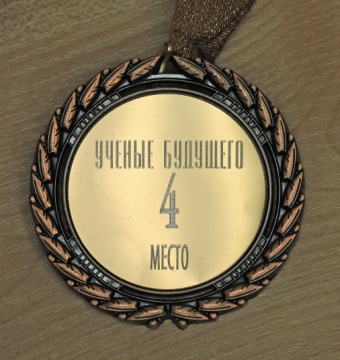 2017 год, Москва. Кудинова Анна, 11 класс, награждена дипломом победителя в номинации «Думай глобально!» V Международного научного конгресса «Глобалистика - 2017»; 2017 год, Москва. На Международном фестивале науки  «Ученые будущего» Тихонова Мария награждена серебряной медалью и дипломом 2 степени (математика), Акиндинов Георгий награжден дипломом 4 степени и бронзовой медалью (математика), Смирнов Артем награжден дипломом 4 степени и бронзовой медалью и дипломом 4 степени молодежного жюри (математика); 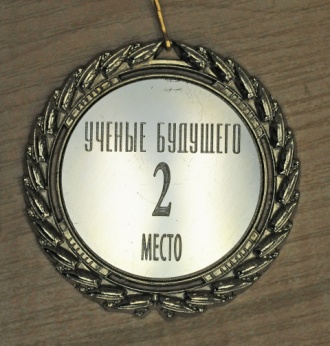 2017 год, Санкт-Петербург. Кудинова Анна удостоена звания лауреата  на Международном конкурсе «Созвездие талантов» с присуждением высшей молодежной награды «Звезда академика Д.С.Лихачева» и звания лауреат премии  С.И.Вавилова  (физика). Смирнов Артем удостоен звания лауреат премии  П.Н.Демидова  (математика)2018 год, Москва. Тихонова Мария - победитель заключительного этапа Всероссийской конференции-конкурса «Юниор» по секции «Математика» (1 место), Зыкова Арина - призер заключительного этапа Всероссийской конференции-конкурса «Юниор» по секции «Физика и астрономия» (2 место);2018 год, Саров. Научная конференция «XVIII школьные Харитоновские чтения». Акиндинов Георгий   награжден дипломом победителя Межрегиональной олимпиады школьников и дипломом 1 степени за  высокий уровень проведенного исследования (математика);2018 год, Москва. На ХХ международной конференции научно-технических работ школьников «Старт в науку»  Смирнов Артем  награжден дипломом 1 степени (математика), Бурова Дарья награждена дипломом 2 степени (физика);Директор МБОУ ФМЛ, кандидат технических наук,Заслуженный учитель России,Почётный гражданин Сергиево-Посадского района                                            В.Г СуховГод полученияНаграда1997Почетная грамота администрации Сергиево-Посадского района «За достигнутые успехи в 1997 году»1998Диплом «Сотрудничество и единство»98 «За участие в международной выставке»2001Почетная грамота администрации Сергиево-Посадского района «За высокие достижения и большой вклад в развитие культуры и образования района»2003Почетная грамота Министерства образования Российской Федерации «За успешное выступление учащихся лицея в финале Всероссийской конференции-конкурса «Юниор»2003Грамота «За большую и плодотворную работу по подготовке учащихся к IV федеральному окружному этапу Всероссийской олимпиады школьников по физике»2003Почетная грамота Министерства образования Московской области «За успешную подготовку учащихся-победителей и призеров всероссийских предметных олимпиад школьников»2005Знак главы Сергиево-Посадского района  «ПРИЗНАНИЕ» за высокий уровень подготовки учащихся2005Диплом лауреата Образовательного Форума Подмосковья за активное участие в образовательном форуме Подмосковья2005Благодарность ректора  Московского Физико-Технического Института   «За высокий уровень подготовки выпускников и многолетнее сотрудничество»2006Почетная грамота Управления образования Администрации Сергиево-Посадского района «Победитель олимпиадного движения»2007Диплом  Лауреата  Всероссийского    конкурса  «Во  Имя Жизни  на Земле» «За успешное выполнение приоритетных программ Правительства РФ в области образования и социальной сфере,  за сохранение и развитие традиций духовно-нравственного воспитания молодого поколения»2007Грамота   Международной Академии Общественных Наук «За обустройство Земли Российской»2008Благодарность физического факультета   МГУ   им. М.В.Ломоносова «За высокий уровень подготовки учащихся и успешное сотрудничество»2010Благодарность Губернатора Московской области «За многолетний плодотворный труд, высокий профессионализм, большой вклад в работу по обучению и воспитанию учащихся и в связи с 20-летием со дня основания учреждения»2010Грамота Московской духовной академии «За плодотворное сотрудничество на ниве духовного просвещения российской молодежи»2010Благодарность ректора НИЯУ МИФИ «За большую работу и высокие достижения при подготовке учащихся, плодотворное сотрудничество и в связи с 20-летней годовщиной образования лицея»2010Знак отличия Московской областной Думы «За высокий уровень подготовки учащихся»2011Почетная грамота Министерства образования Московской области «Победитель областного конкурса муниципальных общеобразовательных учреждений, разрабатывающих и внедряющих инновационные образовательные программы»2012Диплом победителя общероссийского конкурса «Лучший школьный сайт-2012» в номинации «Инфодизайн»2014Диплом лауреата конкурса «Сто лучших школ России». Школа года-2014 – лидер в разработке и реализации программ по углубленному изучению школьных предметов2015Медаль Московской духовной академии русской  православной церкви «За труды и усердие» за большую работу и плодотворное сотрудничество на ниве духовного просвещения российской молодежиГавриленко Г.Ю. победитель Всероссийского конкурса «Умната» (2016 г). Теорема, доказанная Гавриленко Г.Ю., признана открытием в области математики и опубликована на международном сайте (2016 год), победитель конкурса учителей РФ в рамках приоритетного национального проекта «Образование» (2016 г)Маслова Г.Ю. победитель конкурса учителей РФ в рамках приоритетного национального проекта «Образование» (2008, 2013 г) победитель Всероссийского конкурса школьных учителей физики и математики Фонда  Д. Зимина «Династия» в номинации «Наставник будущих ученых» (2014 г)Мрачковская Т.Г. победитель Всероссийского конкурса школьных учителей физики и математики Фонда  Д. Зимина «Династия» в номинации «Наставник будущих ученых» (2005, 2007, 2013 г), победитель конкурса учителей РФ в рамках приоритетного национального проекта «Образование» (2006)Николаев Н.В. победитель регионального этапа конкурса учителей РФ в рамках приоритетного национального проекта «Образование» (2006 г), победитель Всероссийского конкурса школьных учителей физики и математики Фонда  Д. Зимина «Династия» в номинации «Учитель, воспитавший ученика» (2012 г), в номинации «Наставник будущих ученых» (2015 г)Перепелкин О.В. победитель Всероссийского конкурса школьных учителей химии и биологии Фонда  Д. Зимина «Династия» в номинации «Наставник будущих ученых» (2013, 2014 и 2015 г)Перлова Н.В.  победитель конкурса учителей РФ в рамках приоритетного национального проекта «Образование» (2008, 2015 г)Русаков А.В. победитель Всероссийского конкурса школьных учителей физики и математики Фонда  Д. Зимина «Династия» в номинации «Наставник будущих ученых» (2005, 2006, 2007, 2014 г), победитель конкурса учителей РФ в рамках приоритетного национального проекта «Образование» (2006, 2012 г) лауреат премии Губернатора Московской области «Лучший учитель-предметник и лучший учитель начальных классов», победитель в номинации «Лучший учитель физики» (2014 г)Сухов В.Г.  победитель  федерального  этапа  Всероссийского  конкурса работ в области педагогики,  работы с детьми  и  молодёжью  «За нравственный подвиг учителя» (2011 г), победитель конкурса «Наше Подмосковье» (2013 г), лауреат международного конкурса «Созвездие талантов» (2014 г)Сухова В.В.  лауреат международного конкурса «Созвездие талантов» (2015 г) Чумичева Л.В.   победитель Всероссийского конкурса школьных учителей физики и математики Фонда  Д. Зимина «Династия» в номинации «Наставник будущих ученых» (2005, 2006, 2007 г),   победитель конкурса учителей РФ в рамках приоритетного национального проекта «Образование» (2006, 2014 г)Шаткова Е.В. победитель конкурса лучших учителей РФ приоритетного национального проекта «Образование» (2017 год)Макаров Алексейдиплом II степени на Всероссийской олимпиаде школьников по физике, 10 классМавренков Андрейдиплом I степени на Всероссийской олимпиаде школьников  по  физике, 9 классМакаров Алексейдиплом II степени на Всероссийской олимпиаде школьников по физике, 11 классЧеремухин Антондиплом II степени на Всероссийской олимпиаде школьников по физике,   9 классЧеремухин Антондиплом II степени на Всероссийской олимпиаде школьников по физике, 10 классЧеремухин Антондиплом II степени на Всероссийской олимпиаде школьников по физике, 11 классДзябура Василийдиплом III степени на Всероссийской олимпиаде школьников по физике,  9 классДзябура Василийдиплом III степени на Всероссийской олимпиаде школьников по физике, 10 классДзябура Евгенийпо диплом I степени на Всероссийской олимпиаде школьников по физике, 9 классДзябура Евгенийдиплом  II степени на Всероссийской олимпиаде школьников по  физике, 10 классМозгунов Евгенийдиплом  I степени  на  Всероссийской олимпиаде школьников по физике,  9 классДзябура Евгенийдиплом II степени на Всероссийской олимпиаде школьников по физике,  11 классМозгунов Евгенийдиплом III степени на Всероссийской олимпиаде школьников по физике, 10 классМарковцев Вадимдиплом III степени на Всероссийской олимпиаде школьников по физике, 9 классМозгунов Евгенийдиплом I степени на Всероссийской олимпиаде  школьников  по физике, 11  классМарковцев Вадимдиплом II степени на Всероссийской  олимпиаде школьников  по физике, 10 класс2006 год2006 годАлексеенко Андрейдиплом III степени на Всероссийской олимпиаде школьников по информатике,11 классБулычева Ксениядиплом III степени на Всероссийской олимпиаде школьников по астрономии, 11 класс